Комитет образования администрации МО «Ольский городской округ»Муниципальное казенное общеобразовательное учреждение «Основная общеобразовательная школа с. Тахтоямск»                                                                                               Руководителю                                                                                                комитета образования                                                                                                «Ольский городской округ»                                                                                               И.А. Сиротину.                  Отчет о проведении мероприятий, посвященных Дню России.                                              Начальник лагеря «Чайка»                            Шахурдина.Н.Н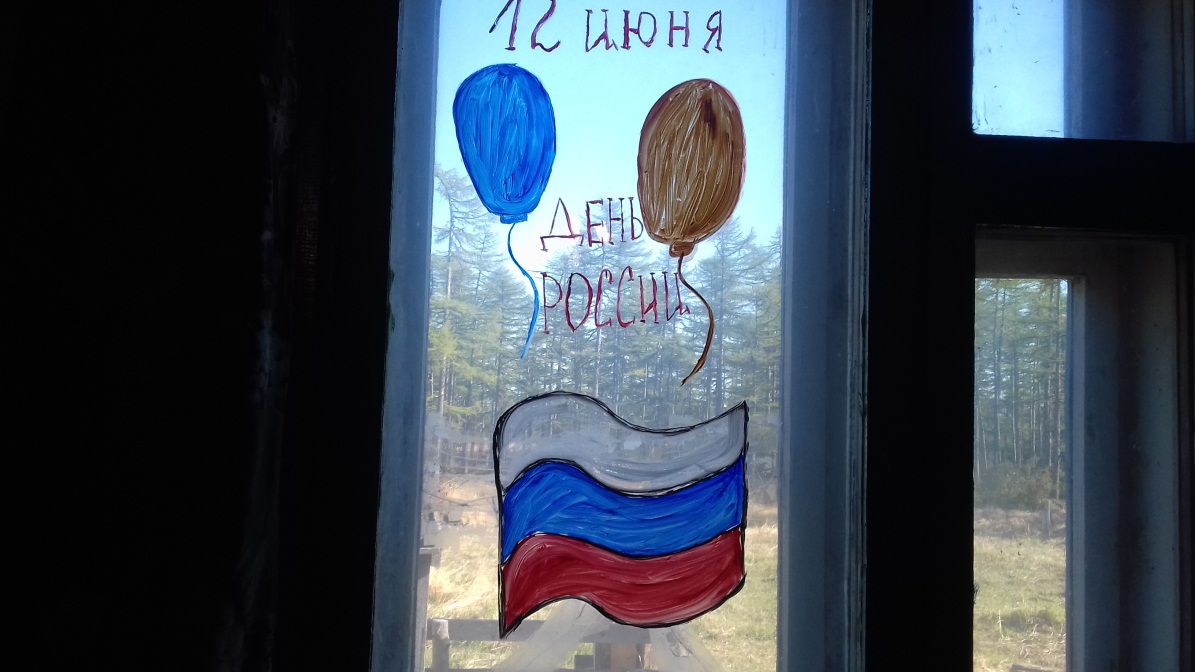 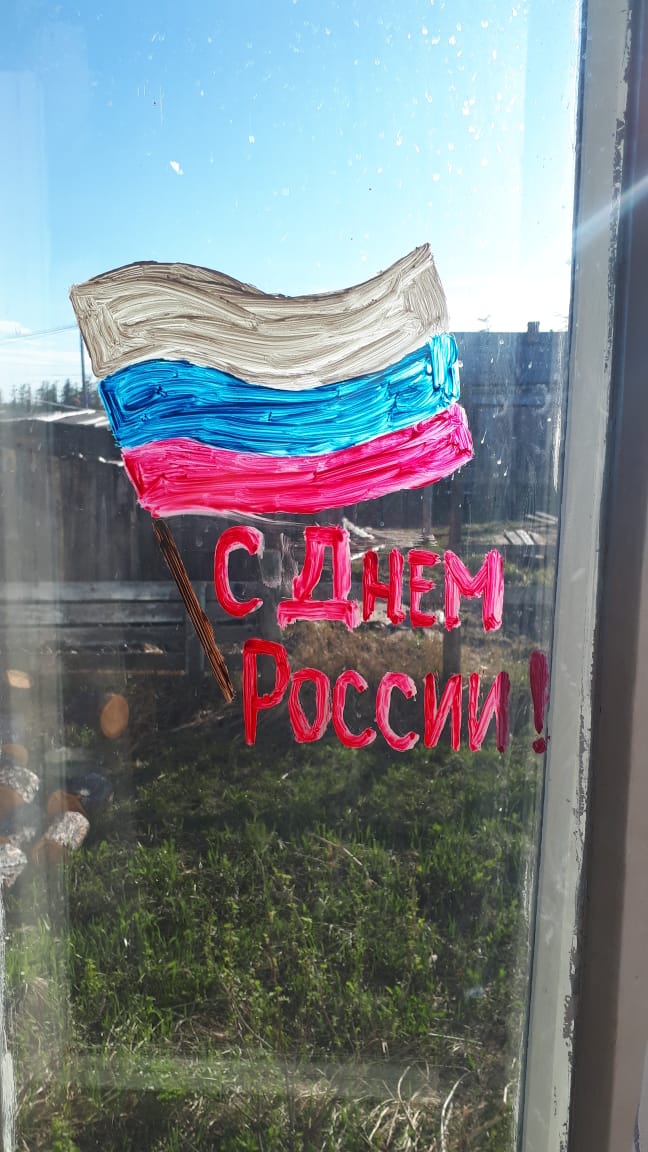 № п/пГородской округДата и время проведенияТелефон ответственногоОписание мероприятия 1.Ольский округ с. Тахтоямск11июня с 09.00- 14.00891485735451.Интеллектуальная онлайн-викторина «Моя Родина - Россия». Ребятам были заданы по телефону  15 вопросов по онлайн - викторины Лучшими были Демитриева Лада, Гаврилова Инна и Бернатавичус Петр2. Чтение на видео стихотворения «Родина» Д.Кедрина  1.Ольский округ с. Тахтоямск12 июня  с 10.00 до 13.0089148573545Флешмоб «ОКНА России»!  Дети вместе с родителями  рисовали гуашью поздравления на окнах